               BOSNA I HERCEGOVINA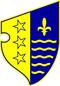 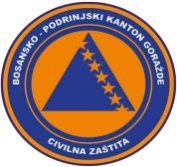                FEDERACIJA BOSNE I HERCEGOVINE               BOSANSKO-PODRINJSKI KANTON GORAŽDE                Kantonalna uprava civilne zaštiteKANTONALNI OPERATIVNI CENTARBroj:17-40-1-44/22Goražde,14.02.2022.godine. Na osnovu člana 152. Zakona o zaštiti i spašavanju ljudi i materijalnih dobara od prirodnih i drugih nesreća ("Službene novine Federacije Bosne i Hercegovine", broj: 39/03, 22/06 i 43/10), a u vezi sa čl. 12. i 14. Pravilnika o organizovanju i funkcionisanju operativnih centara civilne zaštite ("Službene novine Federacije Bosne i Hercegovine", broj 09/19), dostavljamo Vam:R E D O V N I   I Z V J E Š T A J          Na području BPK Goražde u posljednja 24 sata  zabilježeno je slijedeće:	Na osnovu informacija prikupljenih iz osmatračke mreže sa područja BPK Goražde nije bilo pojava opasnosti od prirodnih i drugih nesreća koje bi ugrožavale ljude i materijalna dobra.	 Prema informaciji dobijenoj od Urgentnog centra Kantonalne bolnice Goražde, u posljednja 24 sata u Urgentnom centru obavljeno je 27 pregleda. Dva pacijenta  su    upućena u  Kantonalnu bolnicu Goražde radi daljeg liječenja. 	Vodastaji svih vodotokova na području BPK Goražde su stabiln i nema nikakvih opasnosti od poplava.	Nije zabilježena pojava novih, niti aktiviranja postojećih klizišta. 	Kada je riječ o vodosnadbjevanju na području BPK Goražde, u posljednja 24 sata nije bilo problema i prekida u snadbjevanju stanovništva vodom.            	Prema informaciji Elektrodistribucije-poslovna jedinica Goražde u protekla 24 sata snadbjevanje električnom energijom potrošača na području BPK Goražde je bilo uredno. 	Dana, 14.02.2022. godine, zbog planiranih radova na sanaciji 20kV voda za TS Gunjevići:, od 10,00-16,00 sati, bez napajanja električnom energijom osta će kupci na transformatorskom području Gunjevići. Takođe, doći će do dva kraća prekida u snadbjevanju električnom energijom svih kupaca na području dalekovoida TS Goražde 1 i TS Grebak u periodu od 10,00- 10,15 i od 15,00-15,15 sati. 	Na osnovu informacije Direkcije za ceste BPK-a Goražde regionalni putevi R-448 Podkozara-Goražde-Hrenovica i R-448A Osanica-Ilovača-Prača su prohodni. Saobraćaj se odvija bez poteškoća.DNEVNI IZVJEŠTAJo epidemiološkoj situaciji u vezi COVID-19 na području BPK Goražde           Zaključno sa 13.02. pod zdravstvenim nadzorom je 272 osoba sa područja BPKDana 13.02. uzorkovan je materijala kod 10 osoba, 7 Dom zdravlja Gorazde,  3 u  Kantonalnoj  bolnici Goražde.Završena su testiranja i prema rezultatima 6 ( šest ) osoba je pozitivno  na COVID-19  iz  Gorazda.U protekla 24 h oporavljena je   1 osoba od COVID -1.Zaključno sa 13.02. na području BPK   203 ( dvije stotine tri ) je aktivno zaraženih  osoba  koronavirusom (COVID-19), oporavljeno je ukupno 3568 osoba, a 124 osobe su preminule (112 iz Goražda , 8  iz Ustikoline , 4 iz Prače).Trenutno je   20  osoba  na bolničkom liječenju, 9 u  Sarajevu  i 11 Vanbolnički izolatorij Kantonalne bolnice Goražde/ 5 na kiseoničkoj potpori/.DOSTAVLJENO :                                                                  DEŽURNI OPERATIVAC   1. Premijerki Vlade BPK Goražde,                 			        Armin Dragolj2. Direktoru KUCZ BPK Goražde, 3.Služba civilne zaštite Grada Goražda,4.Služba civilne zaštite općine Pale FBiH,5.Služba civilne zaštite Općine Foča FBiH		     	                 6. a/a.-                                                                                     odHHHHJHHHhjsdkjkfeklAdresa: Ul. 1. Slavne višegradske brigade 2a, 73000 Goražde, BiH   Tel: 038 224 027, Fax: 038 228 729, mail: kocbpk@gmail.comIzvještaj za dan:13.02.2022.